        Poslovna korespodencija u školi, bonton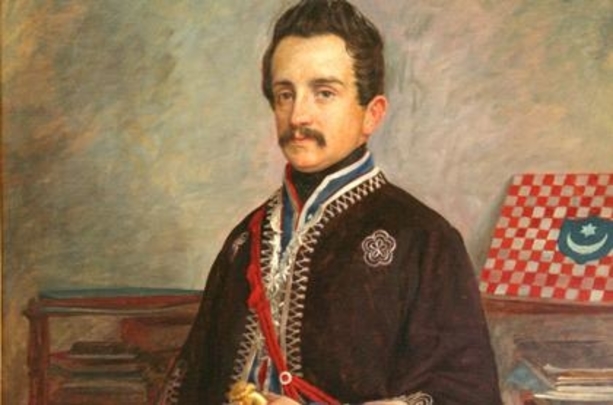 Što je zapisnik?dokument, pisani dokaz, isprava pripada poslovnim tekstovimavodi se za vrijeme službenih sastanaka, sjednica...zapisnik roditeljskog sastanka piše razrednik u dnevnik razrednog odjelazapisnik obično pišu imenovani zapisničariuz zapisničara, zapisnik potpisuje voditelj sjednice, skupa...Kako se piše zapisnik?  Sadržaj zapisnikaOvisno o namjeni zapisnika (komu će trebati i s kojom svrhom), zapisnik može biti:opširan (piše se sve potpuno vjerno citirajući što je tko rekao ili navodeći isto svojim riječima)sažet (piše se bitno o tijeku sastanka, glavni naglasci iz rasprave i zaključci)Važni sastanci ili skupovi snimaju se suvremenim audiovizualnim pomagalima pa se poslije prepisuje sve što je rečeno.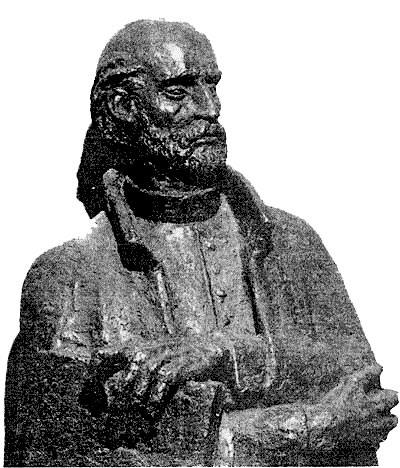 Svaki zapisnik mora sadržavati:naslov i zaglavlje: redni br. skupa, naziv, mjesto i vrijeme održavanja, podatak o nazočnim osobamadnevni redpregledan tijek sastanka u skladu s dnevnim redom, važne odluke, sadržaj rasprave, prijedloge i zaključkeime i prezime te potpis zapisničara i voditelja sjednice.Zapisnik je dokument te se piše administrativnim stilom. Riječi, izrazi i rečenice moraju biti jasni i jednoznačni u skladu s jezičnim i pravopisnim pravilima. Zapisničar ne smije iznevjeriti govornikovu misao, unositi osobne prosudbe i komentare.                                              Zsapisnik3. roditeljskog sastanka razrednog odjela 8.a OŠ“Brestje“, održanog 13. ožujka 2018. u 18 satiNazočni: 11 roditelja, psihologinja škole i razrednica.Izočna: 4 roditelja.Sastanak vodi razrednica.Razrednica je pozdravila nazočne te predložila sljedeći Dnevni red:Ponašanje i uspjeh učenikaProfesionalna orjentacija i izbor srednje školeRaznoAd 1.Ad 2.Ad 3.Na kraju se potpisuje razrednica kao zapisničarka.Pisanje e-maila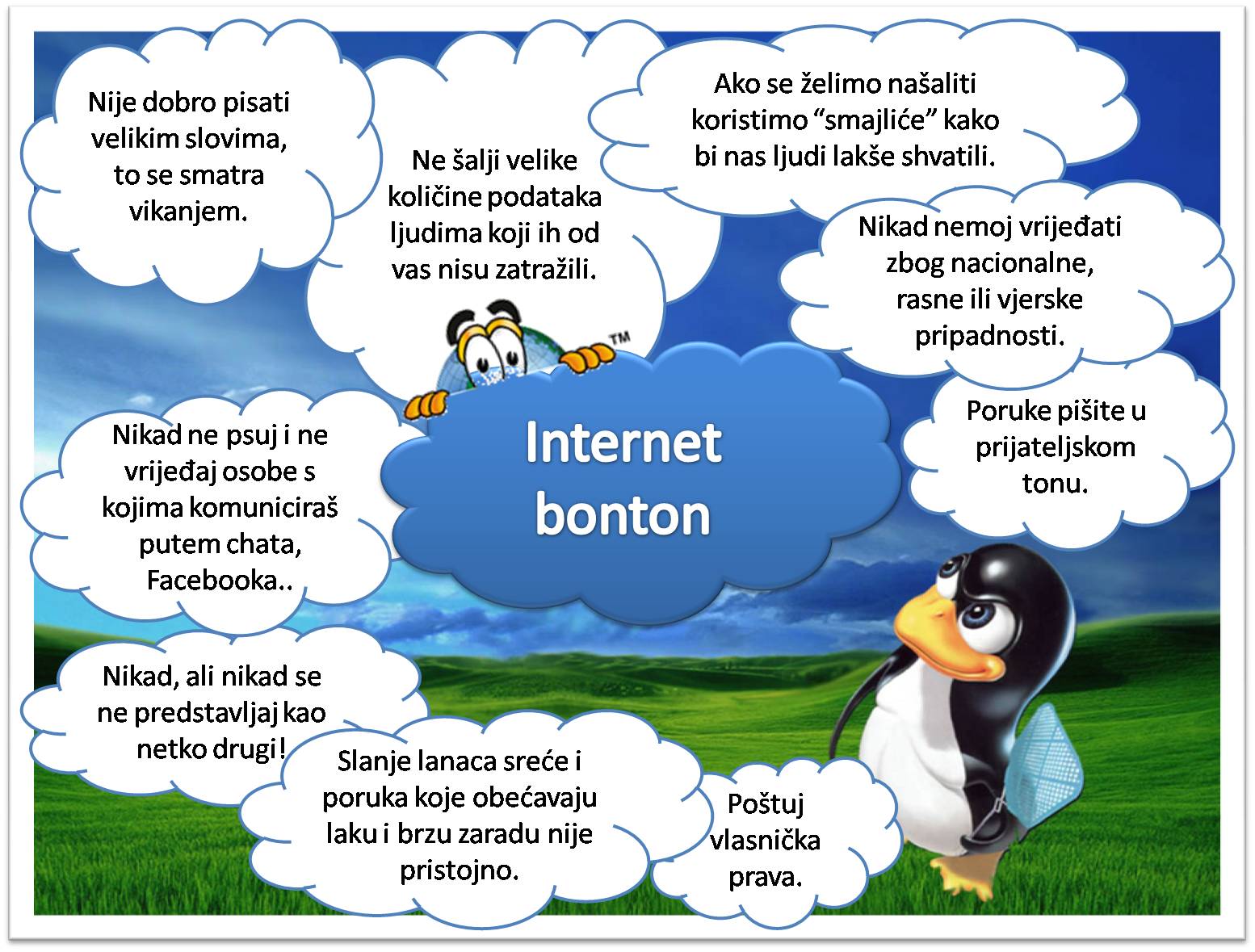 Kako pisati  e-mail?- nije potrebno navoditi mjesto i nadnevak- počinje oslovljavanjem primatelja- slijedi sadržaj poruke- prenijeti informaciju jasno, koncizno i pregledno- ne unosimo emotivan stav- završavamo pozdravom.Važno je da sadržaj e-maila bude pravopisno, jezično i  stilski korektan.Oslovljavanje pri pisanju e- maila:Poštovana gospođo Ivić!Poštovani gospodine Iviću! Izbjegavamo oslovljavanje Poštovana ili Poštovani jer je primatelj poznat.Mail treba biti što koncizniji sadržavajući važnu poruku za primatelja,(roditelja).Poštovani gospodine Pavloviću!Htjela bih Vas obavijestiti o neprimjerenom ponašanju Vaše kćeri Marte na nastavi Biologije danas 3. sat  pa Vas molim da dođete na sastanak k našoj pedagoginji Aleksandri Podobnik 10.travnja u 9 sati. Tu ću Vas i ja dočekati pa ćemo porazgovarati.Srdačan pozdrav!Ana Sušac, prof.Oslovljavanje profesora, učitelja...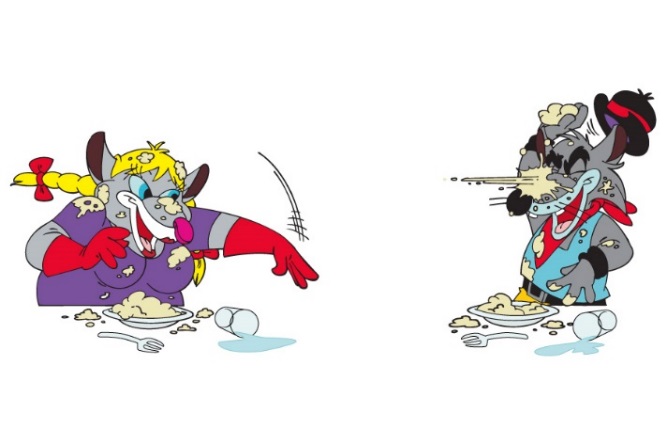   Hvala na pozornosti!                                                       